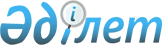 О внесении изменений в решение маслихата города Астаны от 12 декабря 2017 года № 221/25-VI "О Правилах оказания социальной помощи, установления размеров и определения перечня отдельных категорий нуждающихся граждан города Нур-Султан"
					
			Утративший силу
			
			
		
					Решение маслихата города Нур-Султана от 10 марта 2021 года № 13/2-VII. Зарегистрировано Департаментом юстиции города Нур-Султана 29 марта 2021 года № 1315. Утратило силу решением маслихата города Астаны от 3 октября 2023 года № 84/10-VIII.
      Сноска. Утратило силу решением маслихата города Астаны от 03.10.2023 № 84/10-VIII (вводится в действие по истечении десяти календарных дней после дня его первого официального опубликования).
      В соответствии с пунктом 2-3 статьи 6 Закона Республики Казахстан от 23 января 2001 года "О местном государственном управлении и самоуправлении в Республике Казахстан", Законом Республики Казахстан от 6 мая 2020 года "О ветеранах", постановлением Правительства Республики Казахстан от 8 сентября 2020 года № 554 "О внесении изменений в постановление Правительства Республики Казахстан от 21 мая 2013 года № 504 "Об утверждении Типовых правил оказания социальной помощи, установления размеров и определения перечня отдельных категорий нуждающихся граждан" маслихат города Нур-Султана РЕШИЛ:
      1. Внести в решение маслихата города Астаны от 12 декабря 2017 года № 221/25-VI "О Правилах оказания социальной помощи, установления размеров и определения перечня отдельных категорий нуждающихся граждан города Нур-Султан" (зарегистрировано в Реестре государственной регистрации нормативных правовых актов за № 1149, опубликовано 11 января 2018 года в газетах "Астана ақшамы", "Вечерняя Астана") следующие изменения:
      преамбулу вышеуказанного решения изложить в новой редакции: 
      "В соответствии с подпунктом 5) пункта 1 статьи 55 Бюджетного кодекса Республики Казахстан от 4 декабря 2008 года, пунктом 2-3 статьи 6 Закона Республики Казахстан от 23 января 2001 года "О местном государственном управлении и самоуправлении в Республике Казахстан", подпунктом 3) статьи 8 Закона Республики Казахстан от 21 июля 2007 года "О статусе столицы Республики Казахстан", статьями 10, 11, 12, 13 Закона Республики Казахстан от 6 мая 2020 года "О ветеранах", постановлением Правительства Республики Казахстан от 21 мая 2013 года № 504 "Об утверждении Типовых правил оказания социальной помощи, установления размеров и определения перечня отдельных категорий нуждающихся граждан", маслихат города Нур-Султана РЕШИЛ:";
      в Правилах оказания социальной помощи, установления размеров и определения перечня отдельных категорий нуждающихся граждан города Нур-Султан (далее – Правила), утвержденных вышеуказанным решением: 
      преамбулу Правил изложить в новой редакции:
      "Настоящие Правила оказания социальной помощи, установления размеров и определения перечня отдельных категорий нуждающихся граждан города Нур-Султан (далее – Правила) разработаны в соответствии с подпунктом 5) пункта 1 статьи 55 Бюджетного кодекса Республики Казахстан от 4 декабря 2008 года, пунктом 2-3 статьи 6 Закона Республики Казахстан от 23 января 2001 года "О местном государственном управлении и самоуправлении в Республике Казахстан", подпунктом 3) статьи 8 Закона Республики Казахстан от 21 июля 2007 года "О статусе столицы Республики Казахстан", статьями 10, 11, 12, 13 Закона Республики Казахстан от 6 мая 2020 года "О ветеранах", постановлением Правительства Республики Казахстан от 21 мая 2013 года № 504 "Об утверждении Типовых правил оказания социальной помощи, установления размеров и определения перечня отдельных категорий нуждающихся граждан".";
      пункт 1 изложить в новой редакции:
      "1. В настоящих Правилах используются следующие понятия: 
      1) Государственная корпорация "Правительство для граждан" – юридическое лицо, созданное по решению Правительства Республики Казахстан для оказания государственных услуг, услуг по выдаче технических условий на подключение к сетям субъектов естественных монополий и услуг субъектов квазигосударственного сектора в соответствии с законодательством Республики Казахстан, организации работы по приему заявлений на оказание государственных услуг, услуг по выдаче технических условий на подключение к сетям субъектов естественных монополий, услуг субъектов квазигосударственного сектора и выдаче их результатов услугополучателю по принципу "одного окна", а также обеспечения оказания государственных услуг в электронной форме, осуществляющее государственную регистрацию прав на недвижимое имущество по месту его нахождения;
      2) специальная комиссия – комиссия, создаваемая решением акима города Нур-Султан по рассмотрению заявления лица (семьи), претендующего на оказание социальной помощи в связи с наступлением трудной жизненной ситуации;
      3) ребенок (дети), оставшийся без попечения родителей (родителя), – ребенок (дети), лишившийся попечения единственного или обоих родителей в связи с ограничением или лишением их родительских прав, признанием безвестно отсутствующими, объявлением умершими, признанием недееспособными или ограниченно дееспособными, отбыванием наказания в местах лишения свободы, уклонением от воспитания ребенка или защиты его прав и интересов, в том числе с отказом взять ребенка из воспитательной или медицинской организации, а также в иных случаях отсутствия родительского попечения и нуждающийся в обеспечении необходимой защиты его прав и интересов, предусмотренных законами Республики Казахстан;
      4) памятные даты – события, имеющие общенародное историческое, духовное и культурное значение и оказавшие влияние на ход истории Республики Казахстан;
      5) социальная помощь – помощь, предоставляемая в денежной или натуральной форме отдельным категориям нуждающихся граждан (далее – получатели) к памятным датам и праздничным дням, а также в случае наступления трудной жизненной ситуации в порядке, определяемом настоящими Правилами;
      6) Центр социальных выплат – Департамент "Межведомственный расчетный центр социальных выплат" – филиал некоммерческого акционерного общества "Государственная корпорация "Правительство для граждан" по городу Нур-Султан, осуществляющий оказание физическим лицам государственных услуг в сфере пенсионного и социального обеспечения в городе Нур-Султан;
      7) ветераны боевых действий на территории других государств – лица, указанные в статье 5 Закона Республики Казахстан от 6 мая 2020 года "О ветеранах";
      8) прожиточный минимум – необходимый минимальный денежный доход на одного человека, равный по величине стоимости минимальной потребительской корзины, рассчитываемой органом статистики города Нур-Султан;
      9) ветераны труда – лица, указанные в подпунктах 1), 2), 3), 4) статьи 7 Закона Республики Казахстан от 6 мая 2020 года "О ветеранах"; 
      10) ветераны, приравненные по льготам к ветеранам Великой Отечественной войны – лица, указанные в статье 6 Закона Республики Казахстан от 6 мая 2020 года "О ветеранах"; 
      11) ребенок-сирота (дети-сироты) – ребенок (дети), у которого умерли оба или единственный родитель;
      12) многодетные матери – матери, награжденные подвесками "Алтын алқа", "Күміс алқа" или получившие ранее звание "Мать-героиня", а также награжденные орденами "Материнская слава" І и II степени;
      13) многодетные семьи – семьи, имеющие в своем составе четырех и более совместно проживающих несовершеннолетних детей, в том числе детей, обучающихся по очной форме обучения в организациях среднего, технического и профессионального, послесреднего, высшего и (или) послевузовского образования, после достижения ими совершеннолетия до времени окончания организаций образования (но не более чем до достижения двадцатитрехлетнего возраста);
      14) праздничные дни – дни национальных и государственных праздников Республики Казахстан, а также международные праздники и дни, учрежденные ООН и иными международными организациями;
      15) ребенок-инвалид (дети-инвалиды) – лицо в возрасте до восемнадцати лет, имеющее нарушение здоровья со стойким расстройством функций организма, обусловленное заболеваниями, увечьями (ранениями, травмами, контузиями), их последствиями, дефектами, которое приводит к ограничению жизнедеятельности и необходимости его социальной защиты;
      16) среднедушевой доход семьи (гражданина) – доля совокупного дохода семьи, приходящаяся на каждого члена семьи в месяц;
      17) трудная жизненная ситуация – ситуация, объективно нарушающая жизнедеятельность гражданина, которую он не может преодолеть самостоятельно;
      18) малообеспеченные лица (семьи) – лица (семьи), имеющие среднедушевые доходы в месяц ниже черты бедности, установленной в городе Нур-Султан;
      19) участковая комиссия – комиссия, создаваемая решением акимов районов города Нур-Султан для проведения обследования материального положения лиц (семей), обратившихся за социальной помощью по основанию наличия среднедушевого дохода, не превышающего установленного порога, и подготовки заключений;
      20) ветераны Великой Отечественной войны – лица, указанные в статье 4 Закона Республики Казахстан от 6 мая 2020 года "О ветеранах".";
      пункт 13 изложить в новой редакции:
      "13. К категориям граждан, имеющим право на получение социальной помощи относятся:
      1) ветераны Великой Отечественной войны;
      2) ветераны боевых действий на территории других государств;
      3) ветераны, приравненные по льготам к ветеранам Великой Отечественной войны;
      4) ветераны труда;
      5) лица, указанные в подпунктах 1), 2), 3) статьи 8 Закона Республики Казахстан от 6 мая 2020 года "О ветеранах" (далее – другие лица);
      6) лица пенсионного возраста, в том числе пенсионеры по возрасту, получатели государственных социальных пособий по возрасту и по случаю потери кормильца, достигшие пенсионного возраста;
      7) инвалиды, в том числе дети-инвалиды до восемнадцати лет;
      8) семьи, воспитывающие ребенка-инвалида (детей-инвалидов);
      9) жертвы политических репрессий, лица пострадавшие от политических репрессий, имеющие инвалидность или являющиеся пенсионерами;
      10) многодетные матери, многодетные семьи;
      11) дети-сироты, дети, оставшиеся без попечения родителей, выпускники детских домов;
      12) малообеспеченные лица, получающие государственную адресную социальную помощь (далее – малообеспеченные граждане);
      13) граждане, имеющие социально значимые заболевания;
      14) лица, освобожденные из мест лишения свободы;
      15) лица, находящиеся на учете службы пробации;
      16) граждане, пострадавшие вследствие стихийного бедствия или пожара.";
      пункты 15, 16 изложить в новой редакции:
      "15. Социальная помощь в размере 9 МРП предоставляется:
      15 февраля (День вывода ограниченного контингента Советских войск из Афганистана) – ветеранам боевых действий на территории других государств, из числа участников боевых действий в Афганистане;
      26 апреля (День памяти жертв аварии на Чернобыльской атомной электростанции) – ветеранам, приравненным по льготам к ветеранам Великой Отечественной войны, а также другим лицам из числа лиц, принимавших участие в ликвидации последствий катастрофы на Чернобыльской атомной электростанции.
      16. Социальная помощь к 9 мая (День Победы) предоставляются следующим категориям граждан:
      ветеранам Великой Отечественной войны – по 67 МРП;
      ветеранам боевых действий на территории других государств, ветеранам, приравненным по льготам к ветеранам Великой Отечественной войны (кроме лиц, указанных в пункте 15 настоящих Правил), – по 9 МРП;
      другим лицам, ветеранам труда – по 4,5 МРП.";
      пункт 35 изложить в новой редакции:
      "35. Для получения социальной помощи заявитель от себя или от имени семьи представляет администратору заявление с приложением следующих документов:
      1) копия документа, удостоверяющего личность;
      2) акт и/или документ, подтверждающий наступление трудной жизненной ситуации, в том числе документы, подтверждающие состоявшиеся расходы лица, связанные с трудной жизненной ситуацией (копии чеков, квитанции, рецепты, договор на оказание медицинских услуг и т.п.);
      3) сведения о номере банковского счета в банке второго уровня либо в акционерном обществе "Казпочта".";
      пункт 36 изложить в новой редакции: 
      "36. Документы представляются в подлинниках для сверки, после чего подлинники документов возвращаются заявителю.";
      пункт 40 изложить в новой редакции: 
      "40. Для получения социальной помощи заявитель от себя или от имени семьи представляет администратору заявление с приложением следующих документов:
      1) копия документа, удостоверяющего личность;
      2) документы, подтверждающие факт стихийного бедствия или пожара и степень нанесенного ущерба;
      3) документы, подтверждающие принадлежность утраченного, испорченного жилья заявителю:
      для принадлежащего на праве собственности - справка об отсутствии (наличии) зарегистрированных прав на недвижимое имущество, и копия правоустанавливающего документа;
      для занимаемого на иных законных основаниях - копия документа на право проживания с установленной собственником обязанностью по содержанию жилья;
      4) документы, подтверждающие факт смерти члена семьи и родственные отношения с ним - в случае летальных исходов;
      5) сведения о номере банковского счета в банке второго уровня либо в акционерном обществе "Казпочта".";
      пункт 41 изложить в новой редакции: 
      "41. Документы представляются в подлинниках для сверки, после чего подлинники документов возвращаются заявителю.";
      пункт 44 изложить в новой редакции: 
      "44. Основанием для оказания социальной помощи являются списки граждан, указанных в пункте 43 настоящих Правил (далее - список), ежемесячно представляемые Противотуберкулезным диспансером, с приложением следующих документов:
      1) копия документа, удостоверяющего личность граждан, указанных в пункте 43 настоящих Правил;
      2) сведения о номере банковского счета в банке второго уровня либо в акционерном обществе "Казпочта".";
      пункт 52 изложить в новой редакции:
      "52. Социальная помощь в виде следующих бесплатных услуг и денежных выплат предоставляется без учета дохода следующим категориям граждан: 
      1) зубопротезирования:
      ветеранам Великой Отечественной войны, ветеранам боевых действий на территории других государств и ветеранам, приравненным по льготам к ветеранам Великой Отечественной войны;
      инвалидам;
      пенсионерам по возрасту;
      многодетным матерям, многодетным семьям из числа малообеспеченных граждан (матерям);
      семьям, воспитывающим ребенка-инвалида (детей-инвалидов) (одному из родителей);
      2) санаторно-курортного лечения:
      ветеранам Великой Отечественной войны, ветеранам боевых действий на территории других государств и ветеранам, приравненным по льготам к ветеранам Великой Отечественной войны;
      пенсионерам по возрасту с 35% оплатой стоимости путевки;
      пенсионерам по возрасту из числа получателей минимального размера пенсии с 25% оплатой стоимости путевки;
      3) лекарственного обеспечения:
      ветеранам Великой Отечественной войны, ветеранам боевых действий на территории других государств и ветеранам, приравненным по льготам к ветеранам Великой Отечественной войны;
      4) оплаты коммунальных услуг, содержания жилья, абонентской платы за телефон:
      ветеранам Великой Отечественной войны, ветеранам боевых действий на территории других государств, ветеранам, приравненным по льготам к ветеранам Великой Отечественной войны, другим лицам;
      5) денежных выплат на подписку на официальные периодические печатные издания столицы, посещение бань, парикмахерских, культурно-зрелищных, спортивных мероприятий:
      ветеранам Великой Отечественной войны.";
      пункт 53 изложить в новой редакции:
      "53. Для получения социальной помощи заявитель представляет администратору заявление с приложением следующих документов:
      1) копия документа, удостоверяющего личность;
      2) медицинское заключение о необходимости зубопротезирования, санации полости рта, выданное уполномоченной медицинской организацией, для социальной помощи в виде зубопротезирования;
      3) санаторно-курортная карта для социальной помощи в виде санаторно-курортного лечения;
      4) рецепт на лекарственные средства, изделия медицинского назначения, предметы гигиены и ухода, выданный уполномоченной медицинской организацией, для социальной помощи в виде лекарственного обеспечения;
      5) копия документа, подтверждающего квадратуру занимаемого жилья (правоустанавливающий документ с техническим паспортом), для социальной помощи в виде денежных выплат на оплату коммунальных услуг, содержания жилья, абонентской платы за телефон; 
      6) сведения о номере банковского счета в банке второго уровня либо в акционерном обществе "Казпочта".";
      пункт 54 изложить в новой редакции: 
      "54. Документы представляются в подлинниках для сверки, после чего подлинники документов возвращаются заявителю.";
      пункт 72 изложить в новой редакции:
      "72. Денежные выплаты предоставляются ежемесячно в следующих размерах:
      1) ветеранам Великой Отечественной войны, зарегистрированным и проживающим в благоустроенных квартирах, в зависимости от площади занимаемого жилья:
      до 35 кв. м – 1 МРП;
      от 35 до 50 кв. м – 6 МРП;
      от 50 до 80 кв. м – 7 МРП;
      от 80 кв. м и более – 8 МРП;
      2) ветеранам Великой Отечественной войны, зарегистрированным и проживающим в индивидуальных жилых домах, – 5 МРП;
      3) ветеранам боевых действий на территории других государств и ветеранам, приравненным по льготам к ветеранам Великой Отечественной войны – 2,4 МРП;
      4) другим лицам, из числа вдов воинов, погибших (умерших, пропавших без вести) в Великой Отечественной войне, не вступивших в повторный брак – 4,4 МРП.";
      пункт 77 изложить в новой редакции: 
      "77. Для получения социальной помощи заявитель представляет администратору заявление с приложением следующих документов:
      1) копия документа, удостоверяющего личность;
      2) сведения о доходах лица (членов семьи); 
      3) копия свидетельства о смерти родителей (для детей-сирот);
      4) копия справки об инвалидности (для инвалидов с детства);
      5) копия документа, подтверждающего статус многодетной семьи (для детей из многодетных семей);
      6) копия свидетельства о рождении (для детей-сирот);
      7) аттестат об окончании средней школы города Нур-Султан;
      8) государственный сертификат, выданный по результатам Единого национального тестирования или комплексного тестирования (далее – тестирование), проводимого по технологиям, разработанным Национальным центром государственных стандартов образования и тестирования Министерства образования и науки Республики Казахстан; 
      9) сведения о номере банковского счета в банке второго уровня либо в акционерном обществе "Казпочта".";
      пункт 78 изложить в новой редакции: 
      "78. Документы представляются в подлинниках для сверки, после чего подлинники документов возвращаются заявителю.";
      пункт 98 изложить в новой редакции:
      "98. Для получения социальной помощи заявитель в период отопительного сезона обращается к администратору с заявлением с приложением следующих документов:
      1) копия документа, удостоверяющего личность;
      2) акт и/или документ, подтверждающий состоявшиеся расходы лица, связанные с подведением и установкой газового оборудования (копии чеков, квитанции, договор на оказание услуг и т.п.);
      3) сведения о доходах лица (членов семьи);
      4) копия документа, подтверждающего статус (пенсионное удостоверение, справка об инвалидности, свидетельства о рождении детей);
      5) справка об отсутствии (наличии) зарегистрированных прав на недвижимое имущество;
      6) документ, подтверждающий право пользования жилым домом, - для нанимателей; 
      7) сведения о номере банковского счета в банке второго уровня либо в акционерном обществе "Казпочта".";
      приложение 1 изложить в новой редакции согласно приложению к настоящему решению.
      2. Настоящее решение вводится в действие по истечении десяти календарных дней после дня его первого официального опубликования. АКТ обследования для определения нуждаемости лица (семьи)в связи с наступлением трудной жизненной ситуации
                                           от " " 20 года             _________________________________________________________________                                           (населенный пункт)       1. Фамилия, имя, отчество (при его наличии) заявителя       ________________________________________________________________________       ________________________________________________________________________       2. Адрес места жительства ________________________________________       ____________________________________________________________________       3. Трудная жизненная ситуация, в связи с наступлением которой заявитель обратился       за социальной помощью ______________________________________________       ____________________________________________________________________       4. Состав семьи (учитываются фактически проживающие в семье) ____ человек, в том       числе:
      Всего трудоспособных _________ человек.       Зарегистрированы в качестве безработного в органах занятости _______ человек.       Количество детей: ______, из них обучающихся в высших и средних учебныхзаведениях на платной основе _______ человек, стоимость обучения в год ________ тенге.       Наличие в семье ветеранов Великой Отечественной войны, лиц, приравненных по льготам к ветеранам Великой Отечественной войны, ветеранов боевых действий на территории других государств, пенсионеров, пожилых лиц старше 80-ти лет, лиц, имеющих социально значимые заболевания, инвалидов, детей- инвалидов (указать или добавить иную категорию)       __________________________________________________________________________       _________________________________________________________________________.       5. Условия проживания (общежитие, арендное, приватизированное жилье, служебное жилье, жилой кооператив, индивидуальный жилой дом или иное – указать):       ____________________________________________________________________.       Расходы на содержание жилья:       ____________________________________________________________________       ____________________________________________________________________.       Доходы семьи:
      6. Наличие: автотранспорта (марка, год выпуска, правоустанавливающий документ,заявленные доходы от его эксплуатации)       ____________________________________________________________________       ____________________________________________________________________.       иного жилья, кроме занимаемого в настоящее время (заявленные доходы от егоэксплуатации)       ____________________________________________________________________       ____________________________________________________________________.       7. Сведения о ранее полученной помощи (форма, сумма, источник):       ____________________________________________________________________       ____________________________________________________________________       ____________________________________________________________________       ____________________________________________________________________.       8. Иные доходы семьи (форма, сумма, источник):       ____________________________________________________________________       ____________________________________________________________________       ____________________________________________________________________       ____________________________________________________________________.       9. Обеспеченность детей школьными принадлежностями, одеждой, обувью:       ____________________________________________________________________.       10. Санитарно-эпидемиологические условия проживания:       ____________________________________________________________________.       Председатель комиссии:       __________________ ____________________________________________.       Члены комиссии:       __________________ ____________________________________________       __________________ ____________________________________________       (подписи)             (фамилия, имя, отчество (при его наличии)       С составленным актом ознакомлен(а): ______________________________.       Фамилия, имя, отчество (при его наличии) и подпись заявителя       _______________________________________________________________       От проведения обследования отказываюсь________________________       Фамилия, имя, отчество (при его наличии) и подпись заявителя (или       одного из членов семьи)______________________________________________                   (заполняется в случае отказа заявителя от проведения обследования)       дата _____________
					© 2012. РГП на ПХВ «Институт законодательства и правовой информации Республики Казахстан» Министерства юстиции Республики Казахстан
				
      Председатель сессии маслихатагорода Нур-Султана 

А. Табулдина

      Секретарь маслихатагорода Нур-Султана 

Е. Каналимов
Приложение
к решению ГУ "Аппарат
маслихата города Нур-Султан"
от 10 марта 2021 года № 13/2-VIIПриложение 1
к Правилам оказания
социальной помощи,
установления размеров и
определения перечня
отдельных категорий
нуждающихся граждан
города Нур-Султан
№ п/п
Фамилия, имя, отчество (при его наличии)
Дата рождения
Родственное отношение к заявителю
Занятость (место работы, учебы)
Причина незанятости
Сведения об участии в общественных работах, профессиональной подготовке (переподготовке, повышении квалификации) или в активных мерах содействия занятости
Трудная жизненная ситуация
1
2
3
4
5
6
7
8
№ п/п
Фамилия, имя, отчество (при его наличии) членов семьи (в том числе заявителя), имеющих доход
Вид дохода
Сумма дохода за предыдущий квартал (тенге)
Сумма дохода за предыдущий квартал (тенге)
Сведения о личном подсобном хозяйстве (приусадебный участок, скот и птица), дачном и земельном участке (земельной доли)
№ п/п
Фамилия, имя, отчество (при его наличии) членов семьи (в том числе заявителя), имеющих доход
Вид дохода
за квартал
в среднем за месяц
Сведения о личном подсобном хозяйстве (приусадебный участок, скот и птица), дачном и земельном участке (земельной доли)
1
2
3
4
5
6